Телемарафон «Все для Победы» пройдет в Хабаровском крае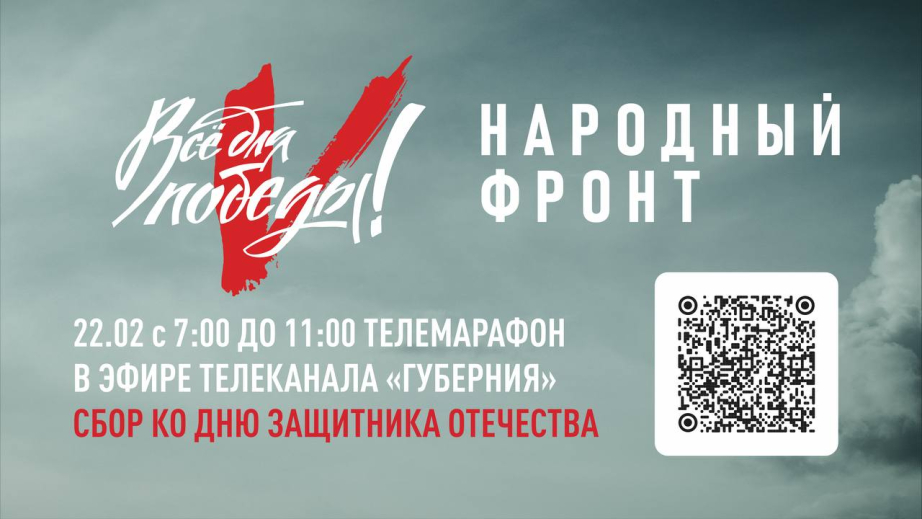 Фото: onf.ru22 февраля с 7 до 11:00 в эфире ИТА «Губерния» пройдет телемарафон по сбору средств. Цель всероссийского проекта, который инициировал Общероссийский народный фронт - объединиться и поддержать участников специальной военной операции.Участниками четырехчасового телемарафона станут неравнодушные жители края, волонтеры, участники боевых действий. Средства будут аккумулироваться на специальном счете.- Желающим внести вклад в Победу достаточно будет отсканировать QR-код, который выведет на банковские реквизиты. Сумма пожертвования не регламентируется. Это тот случай, когда мы можем продемонстрировать сплоченность, выразить прямую поддержку армии и тем ценностям, за которые сейчас сражаются наши бойцы. В телемарафоне примут участие известные люди нашего края, переселенцы Донбасса, для которых наш край стал второй родиной, участники боевых действий, выйдут в эфир военкоры, работающие в зоне СВО, - поделился Андрей Пасечник, генеральный директор ТК «Губерния».- Специальная военная операция вывела «коллективный Запад» на чистую воду. Думаю, сейчас уже нет тех, кто бы верил, что Европа и их заокеанские хозяева – наши друзья. Сейчас против нас выступает огромный блок НАТО, в который вливаются средства десятков стран. Только объединив усилия, мы, граждане России, сможем противостоять им, - подчеркнул руководитель исполкома регионального отделения «ОНФ» в Хабаровском крае Юрий Рошка.На собранные средства будут приобретены автомобили повышенной проходимости, квадрокоптеры, антидроновые ружья, бинокли, тактические аптечки, рюкзаки и много другое.ССЫЛКА НА РЕЛИЗ: https://khabkrai.ru/events/news/194689 